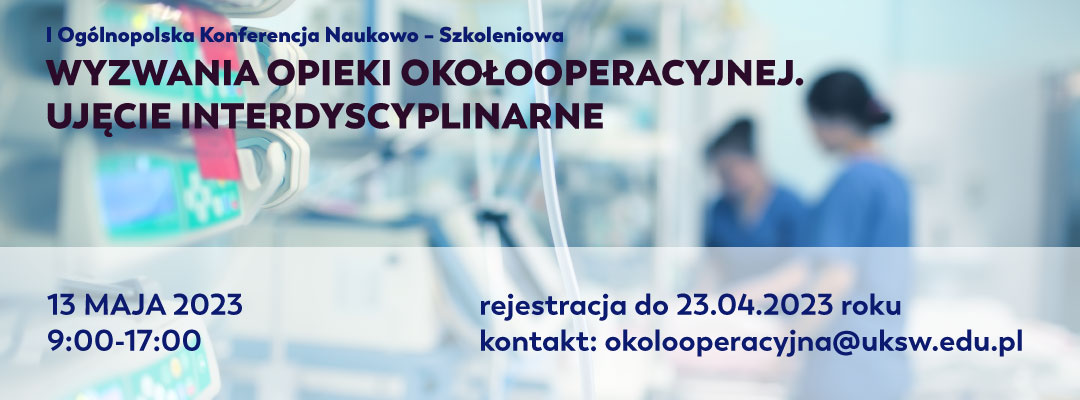 WYTYCZNE DLA AUTORÓW MONOGRAFII:„WYZWANIA WSPÓŁCZESNEJ OPIEKI OKOŁOOPERACYJNEJ - UJĘCIE INTERDYSCYPLINARNE. ZABIEGI W TRYBIE PLANOWYM.”Monografia zostanie wydana wydawnictwem UKSW (recenzowana monografia naukowa z listy MNISW), 80 pkt ministerialnych, 20 pkt za każdy artykuł. Umieszczenie artykułu w monografii jest bezpłatne.W monografii mogą być umieszczone prace poglądowe, oryginalne i kazuistyczne o tematyce zgodnej z tematyką konferencji. Zgłoszenie przez autora pracy do publikacji jest równoznaczne z oświadczeniem, iż praca ta nie była wcześniej publikowana lub złożona w redakcji innego czasopismaWarunkiem opublikowania pracy jest spełnienie niniejszych wytycznych oraz przesłanie oryginału oświadczenia pierwszego autora – na dalszym etapie współpracy.Prace poddane zostaną recenzji specjalistów z danej dziedziny. Rada Redakcyjna zastrzega sobie prawo do dokonania drobnych poprawek językowych, graficznych i układu tekstu bez uzgodnienia z autorem, nie wpływających na treść merytoryczną pracy. Za opublikowanie pracy w monografii nie będą płacone honoraria autorskie.Wymagania formalnePraca powinna obejmować minimum 20.000 znaków ze spacjami (bez streszczenia), ale nie więcej niż 23.000 znaków.Układ pracy: Strona tytułowa powinna zawierać kolejno: Nazwisko, imię, tytuł/stopień naukowy Afiliacja pracy (nazwa instytucji, w której przygotowano i opracowano materiał) Tytuł pracy (w języku polskim i angielskim) Adres do korespondencji, telefon, e:mail Streszczenie w języku polskim Streszczenie w języku angielskimPraca poglądowaStreszczenie: 200 – 250 słów ze spacjami oraz 3-5 słów kluczowych. Układ streszczenia: wstęp, cel pracy, rozwinięcie, podsumowanie, wnioskiUkład pracy: tytuł rozdziału, wstęp, cel pracy, rozwinięcie, podsumowanie, wnioski, piśmiennictwo – według kolejności cytowaniaPraca oryginalnaStreszczenie: 200 – 250 słów ze spacjami oraz 3-5 słów kluczowych.Układ streszczenia: wstęp, cel pracy, materiał i metoda, wyniki, wnioski Układ pracy: wstęp, cel pracy, materiał i metody, wyniki, dyskusja, wnioski, piśmiennictwo – według kolejności cytowaniaPraca kazuistyczna – studium przypadkuStreszczenie: (200 – 250 słów ze spacjami) oraz 3-5 słów kluczowych. Układ streszczenia: wstęp, cel pracy, materiał i metoda, wnioskiUkład pracy: wstęp, cel pracy, materiał i metoda, opis przypadku, plan opieki pielęgniarskiej (problemy zdrowotne), podsumowanie, wnioski, piśmiennictwo – według kolejności cytowania Tekst główny:czcionka nr 12 Times New Roman, tytuł pogrubiony czcionką 12, tekst wyjustowany, interlinia 1,5, marginesy - górny 2 cm, dolny 2 cm, lewy 3 cm, prawy 2 cm,strony ponumerowane w prawym dolnym rogu, niedopuszczalne są wszelkie wyróżnienia tekstu np. pogrubienia czy podkreślenia, jedynie nazwy łacińskie należy wyróżnić kursywą.Piśmiennictwo:Piśmiennictwo w kolejności cytowania (Vancouver styl) powinno zostać umieszczone w nawiasie kwadratowym z numerem np. [1]. Ilość cytowanych prac – do 20Każda pozycja powinna zawierać kolejno: nazwisko, inicjał imienia (imion), tytuł, wydawnictwo (lub nazwa czasopisma), miasto (lub numer czasopisma) rok wydania, strony. Przykłady:Andziak P., Chirurgia pozaczaszkowych tętnic mózgowych, Wydawnictwo Lekarskie PZWL, Warszawa 2007.Walewska E., Okres okołooperacyjny, w: Walewska E. (red.), Podstawy pielęgniarstwa chirurgicznego. Wydawnictwo Lekarskie PZWL, Warszawa 2010: 106–121.Wawszczak E., Kielar M., Kwalifikacja i przygotowanie pacjenta do zabiegu laparoskopowej rękawowej resekcji żołądka, „Problemy Pielęgniarstwa” 2016; 24 : 256 – 260Bień A., Rzońca E., Kańczugowska A., et al. Factors affecting the quality of life and the illness acceptance of pregnant women with diabetes. „International Journal of Environmental Research and Public Health” 2016; 13: 1-13Strony internetowe muszą posiadać datę dostępu w nawiasie zwykłymRyciny (fotografie, wykresy traktowane są jako ryciny) – w kolorze, szarościach lub czarnobiałe, należy wypośrodkować, tytuł numer ryciny wypośrodkowany, czcionka 12, źródło – czcionka 10 kursywa umieszczone pod ryciną. Tabele należy umieścić pośrodku strony, tytuł tabeli nad tabelą, wypośrodkowany – czcionka 12, źródło pod tabelą – czcionka 10 kursywa. Nagłówki wypośrodkowane, tekst wyrównany do lewej, liczby wyrównane do prawej, tekst w tabeli napisany czcionką 10. Do każdej ryciny i tabeli powinno być odwołanie w tekście. Odwołanie powinno zawierać numer ryciny i/lub tabeli. Tytuły tabel i rycin powinny być podane w języku polskim i angielskim.